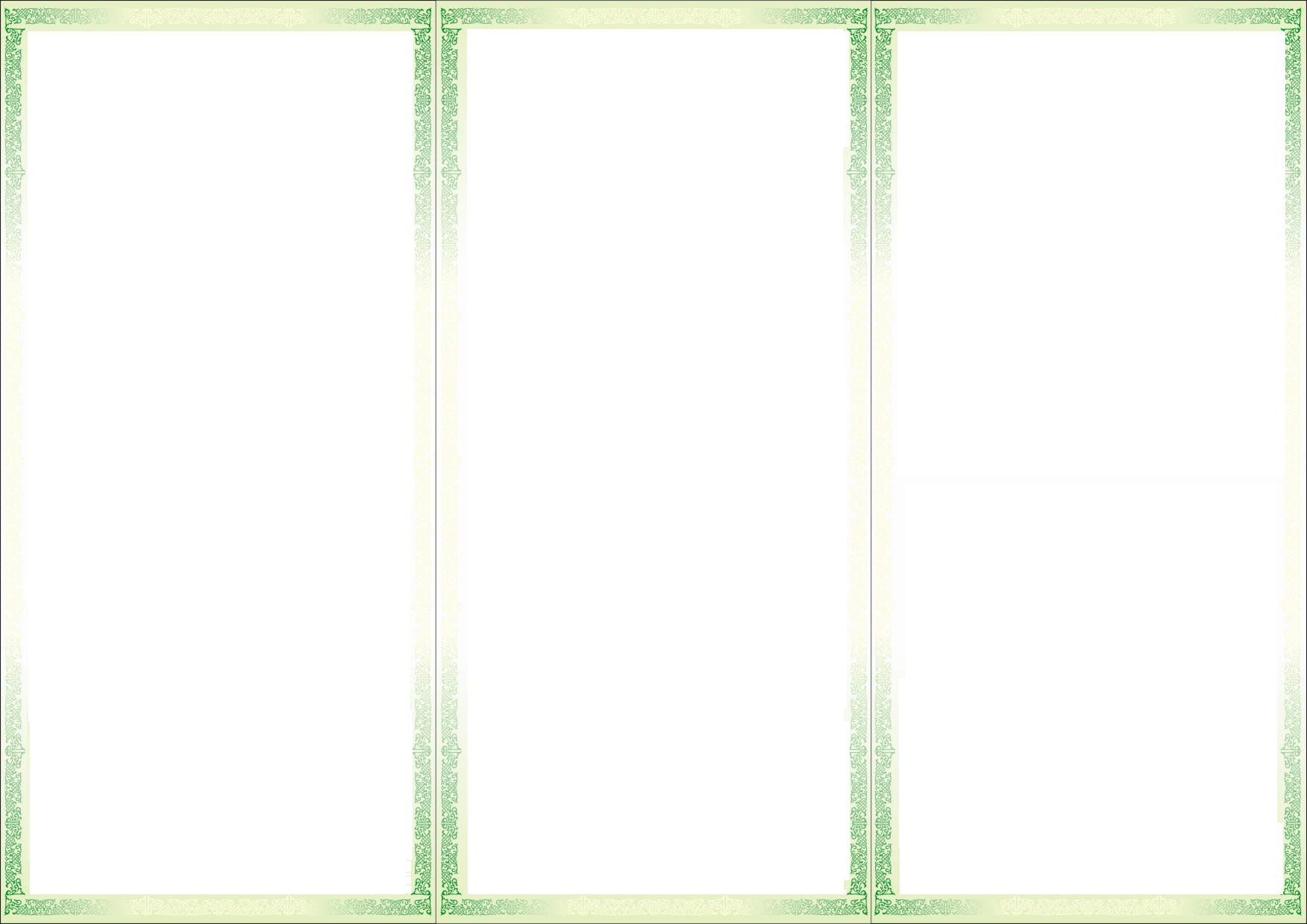 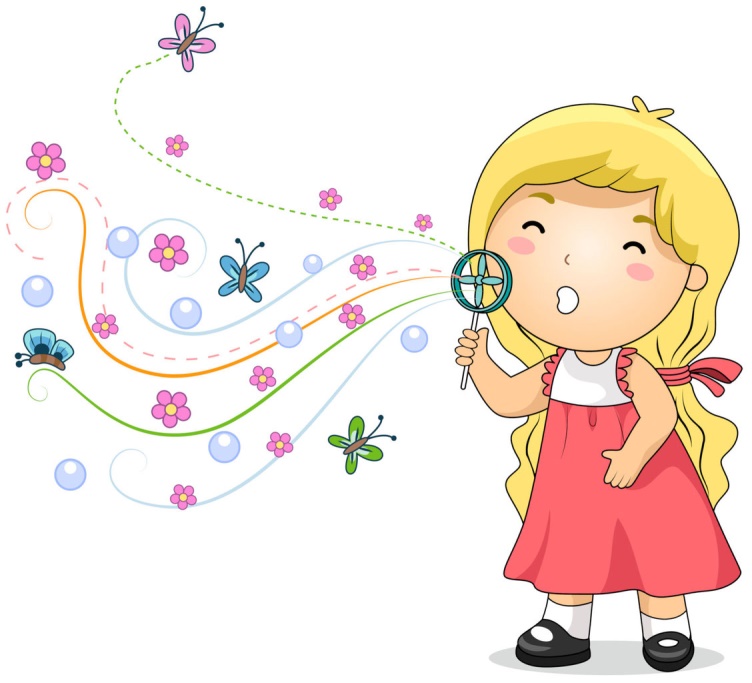 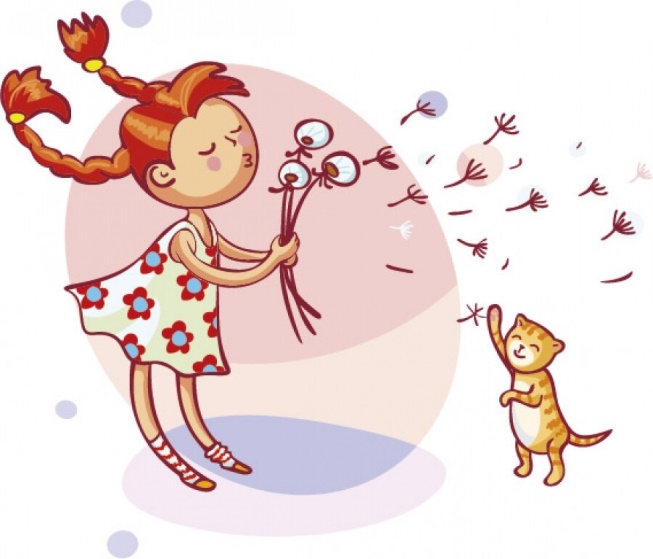 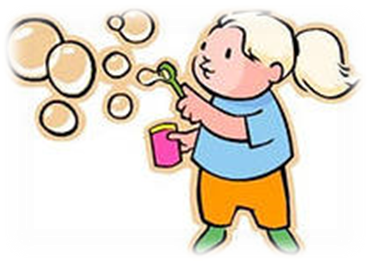 2023 г.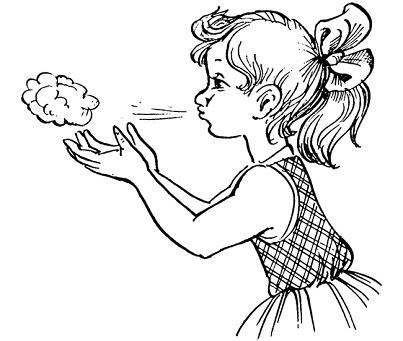 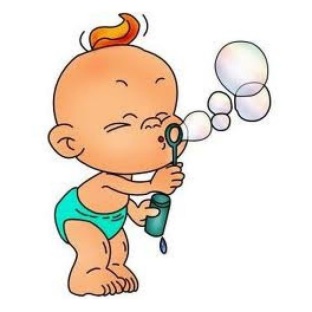 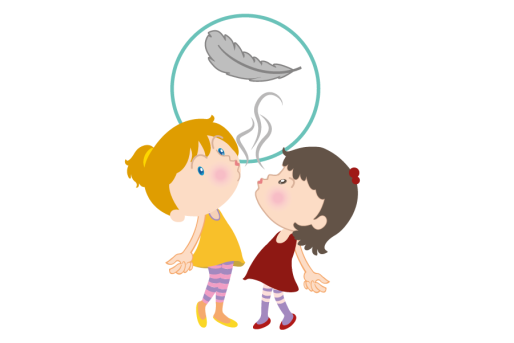 